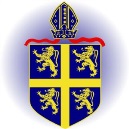 Within all curriculum areas we ensure that all children are able to access the curriculum including those with SEN and be appropriately challenged. Thank you for your support,Mr J BullCurriculum AreaCoverageEnglishThis term children will be covering the book ‘Holes’ by Louis Sachar to develop our interest and creativity within writing. Children will be basing the majority of their writing around this novel, including predictions, descriptive writing and reports. Children will also be transferring their writing skills to History topics throughout the term. MathematicsThis term children will be concentrating on their knowledge of number and place value including decimals. Children will develop their techniques of multiplication and division also, applying this to varying types of problem solving and reasoning.  ScienceOur first half term will be looking at the topic of Earth and Space in which children will investigate the different planets within the solar system. This topic will also cover phases of the moon, night and day, the heliocentric model and the affect that technology has had on our ideas about space.Religious EducationFollowing the RE scheme, Understanding Christianity, children will focus on the topic of creation. Children will consider what they find wonderful about our world and why God chose us to protect and guide his creation. ComputingDuring Autumn term, children will cover what it means to be safe online and how to report any concerns (SMART). Understanding how to recognise behaviour online that is both acceptable and unacceptable will also be covered. CurriculumArt and DesignD&THistoryGeographyOur focus for the first term is the Anglo-Saxons. Within this, we will be investigating how the Anglo-Saxons have had an impact on modern day society. We will study the end of the Roman reign and the Anglo-Saxon life and culture that was to follow. Children will explore how Britain was ruled and what it meant for the Britons during that time. Children will also design and create their own Anglo-Saxon helmet from their learning. MusicThis term the children will be exploring sounds rhythms and patterns in order to create simple rhythmic patterns and develop performance. Children will be exploring musical instruments as a pair and individually, looking at particular bands with Apollo Arts.P.EThis term, Year 5 will be taking part in PE with Mr Rodgers focusing on a variety of P.E skills which will be included when reviewing individual ball skills and team games. Year 5 will also take part in Cross County and Yoga.FrenchInitially children will revisit learning from the previous year recapping classroom equipment, instructions and greetings. Following this, children will be covering a variety of exciting topics including developing a conversation in French with their peers. HomeworkEach week children will be assigned spellings on Spelling Shed that we have addressed in class through phonics, spelling rules or subject related. The following Monday children will play a ‘Hive Game’ on the Spelling Shed website which tests these spellings. Children will work on practising timetables at home, which will be revised in the classroom as well as the expectation of using their reading records three times a week. Homework books will not be used for the foreseeable due to quarantine. 